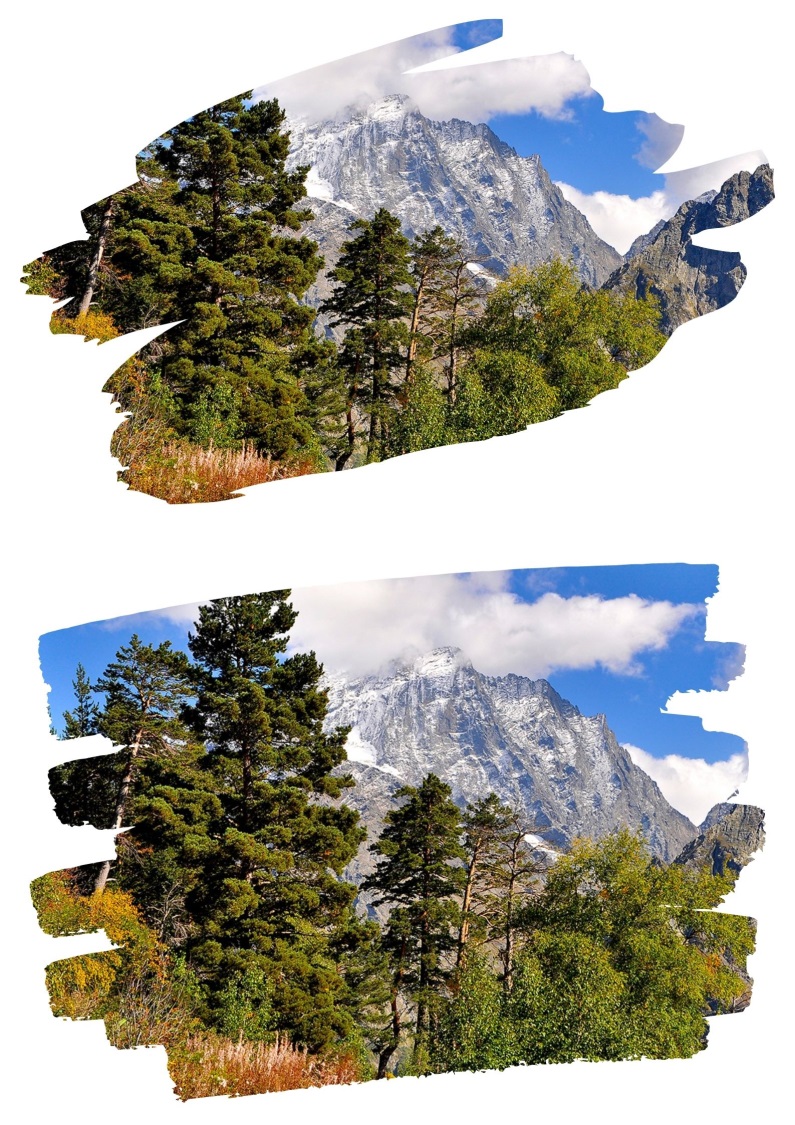 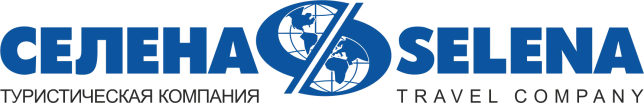 Карачаево-Черкесская РеспубликаАРХЫЗ - СОФИЯЭкскурсионный тур2 дня/1 ночьСтоимость тура: 7 500 руб./чел.ООО ТК «СЕЛЕНА» оставляет за собой право изменять порядок и время проведения экскурсий, сохраняя программу в целом!1 ДЕНЬ05:00Выезд группы из Краснодара на комфортабельном автобусе от Драмтеатра (сбор за 15 минут). Переезд в п. Архыз (~ 380 км)11:00Прибытие в Нижний Архыз. Завтрак свой сух.паек или в кафе за доп.плату (национальная кухня.Желающие смогут подняться к одному из удивительных явлений природы - лику Христа*  (наскальная потаённая икона Христа Спасителя «Спас Нерукотворный», место паломничества верующих). Наскальная икона находится на склоне хребта Мицешта, была обнаружена в годовщину 2000-летия христианства, рядом находится раннехристианский некрополь. Спаситель смотрит на Восток на тысячелетние христианские храмы, стоящие над развалинами древней столицы государства - города Маас. Посещение Нижне-Архызского историко-архитектурного и археологического комплекса. Это древнее городище -  развалины города Маас (Магас),  столицы древней Алании – государства, существовавшего на Северном Кавказе почти 1000 лет назад. Во время экскурсии туристы смогут увидеть 3 христианских храма X в.: Северный, Средний и Южный. Обед (доп. плата) Местная кухня как нельзя лучше подходит для гор: лагман, шашлык из баранины, хычины. Редкий гость удержится здесь от покупок: сборы горных трав, чай, смеси для глинтвейна, специи, лекарственные сборы, вино, мед, варенья и огромный выбор рукодельных вещей из шерстиПодъем по канатно-кресельной дороге общей протяженностью 860 метров. Высота, на которую поднимают туристов, составляет 1770 метров, откуда открывается захватывающая дух панорама вершин, сверкающих на солнце ледников и горных рек.Размещение в отеле. 18:00Ужин (по желанию за доп. плату). Свободное время, отдых.  2 ДЕНЬ08:00Завтрак в отеле. Освобождение номеров.Экскурсионный маршрут начинается с поднятия на внедорожниках на склоны Софийского хребта до местечка, которое называется «Ледниковая ферма» ( от Архыза, высота ).  Далее путь продолжается пешком (около 2-х км). Награда за пешеходный маршрут -  открывающийся вид на Софийские водопады, высота которых . На всём протяжении пути Софии открывается чудесный вид на Главный Кавказский хребет. Именно здесь можно увидеть множество самых удивительных творений природы - уходящие в небесную синеву, заснеженные горные вершины, кристально прозрачные озера, цветы, которые встречаются только здесь, у границы ранней, ещё снежной весны и цветущего жаркого лета. Свободное время для фото. Возвращение к автобусу.16:00Выезд группы в Краснодар.23:00Прибытие в г. Краснодар (время указано ориентировочно)В стоимость тура включено: Проезд на  комфортабельном  автобусе Проживание в  2-х местных номерах СтандартПитание (1 завтрак) СопровождениеСтраховка от несчастного случаяДополнительно оплачивается: вход.билеты на экскурсионные объекты:Нижне-Архызский комплекс – 350 руб.  Внедорожники к водопадам ~ 1500 руб.Туристам необходимо иметь с собой: паспорт/свидетельство о рождении, полис ОМСТуристам необходимо иметь с собой: паспорт/свидетельство о рождении, полис ОМСООО Туристическая компания «СЕЛЕНА»350058, Россия, город Краснодар, ул. Ставропольская, 330info@selena-travel.ru | www.selena-travel.ru+7 861 233 74 00 | 235 85 65 | 233 75 98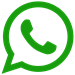                                           +7 988 387 81 27